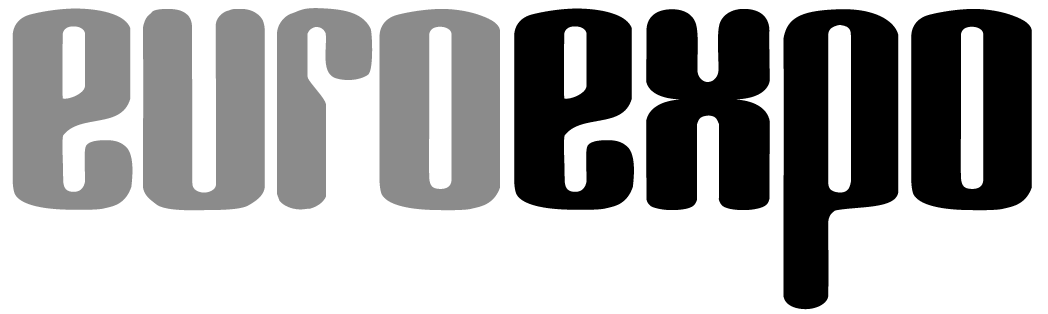 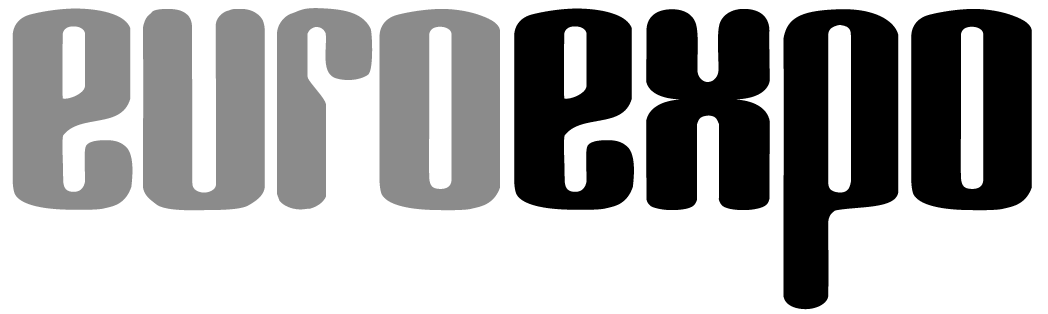 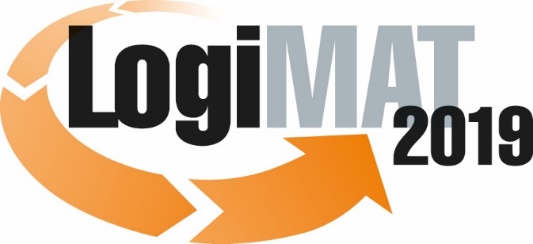 17. Internationale Fachmesse für Intralogistik-
Lösungen und Prozessmanagement
19. bis 21. Februar 2019, Messe StuttgartIm Rahmen der LogiMAT: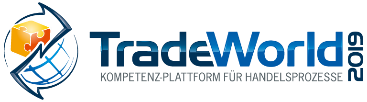 	München, 05.09.2018PresseinformationLogiMAT ist Besuchermagnet für internationales PublikumDie Marke LogiMAT verzeichnet steigenden globalen Bekanntheitsgrad und wachsende Internationalisierung. Die Aussteller- und Besucherzahlen aus dem Ausland und von Übersee haben sich auf der Internationalen Fachmesse für Intralogistik-Lösungen und Prozessmanagement in den vergangenen zehn Jahren verfünffacht – und liegen damit um ein Vielfaches über den für die deutsche Messelandschaft insgesamt ermittelten Werten.Mit einer aktuellen Auswertung zur Entwicklung der Besucher- und Ausstellerzahlen untermauert die LogiMAT ihre Stellung als international führende Fachmesse für Intralogistik-Lösungen und Prozessmanagement. Demnach konnte die Messe den Anteil des internationalen Publikums unter den Fachbesuchern in den vergangenen zehn Jahren von 13 Prozent auf inzwischen knapp 20 Prozent steigern. Von den insgesamt 55.375 Besuchern der LogiMAT 2018 reisten rund 11.000 Gäste aus dem Ausland an – davon jeder zehnte aus Übersee. Damit hat die LogiMAT den Zustrom internationaler Besucher insgesamt, wie auch bei den Gästen aus Übersee, in der vergangenen Dekade mehr als verfünffacht und liegt um ein Vielfaches über der jüngst vom Verband der deutschen Messewirtschaft (AUMA) veröffentlichten Steigerungsrate. Die AUMA hat für die deutschen Messen in den letzten zehn Jahren einen Zuwachs von 30 Prozent mehr Messebesuchern aus Übersee ermittelt. „Die Erfolge, die die internationalen Aussteller auf der LogiMAT als führende Informationsplattform und Arbeitsmesse für direkte Geschäftsabschlüsse der Intralogistik-Branche erzielen, steigern zugleich den Bekanntheitsgrad der Messe in den internationalen Märkten und bei deren Fachpublikum“, beurteilt Peter Kazander, Geschäftsführer des LogiMAT-Veranstalters EUROEXPO Messe- und Kongress-GmbH, München, die außerordentliche Internationalisierung der Fachmesse in den vergangenen zehn Jahren. „So etwas entwickelt sich sukzessive. Mit ihrem einzigartigen Leistungsangebot ist die LogiMAT als Besuchermagnet inzwischen auch beim internationalen Fachpublikum etabliert.“Ähnlich die Entwicklung bei den Ausstellern. In diesem Bereich legte die Messe allein in den letzten fünf Jahren um knapp acht Prozentpunkte zu: Von den 1.003 Ausstellern, die 2013 vor Ort in Stuttgart ihre Produkte und Lösungen präsentierten, hatten 181 Unternehmen (18 Prozent) ihren Sitz im Ausland; bis 2018 steigerte die Messe diesen Anteil auf 25,6 Prozent. Von den 1.564 Ausstellern im Jahr 2018 kamen 400 aus dem Ausland, 12,5 Prozent davon aus Übersee – Australien, Neuseeland, Asien und Nordamerika. „Diese international gestiegene Bedeutung der LogiMAT, als die wohl weltweit führende Plattform für das aktuelle Lösungsspektrum der Intralogistik, wird im kommenden Jahr bei den Ausstellerzahlen aus Übersee einen neuen Rekordwert aufweisen“, sagt der neue Messeleiter Michael Ruchty. „Für die LogiMAT 2019, die vom 19. bis 21. Februar in Stuttgart stattfindet, haben sich bis jetzt allein aus China und Taiwan bereits 44 Unternehmen angemeldet. Das lässt darauf schließen, dass wir bei den internationalen Ausstellern der kommenden LogiMAT für die Unternehmen aus Übersee eine Quote zwischen 26 und 30 Prozent erzielen werden. Diese Entwicklung wird sich auch bei den internationalen Besucherzahlen widerspiegeln.“Einen Hintergrund dafür beleuchtet die aktuelle AUMA-Veröffentlichung. Danach hat das chinesische Interesse an deutschen Messen auf Einkäuferseite noch deutlich stärker zugenommen als auf Ausstellerseite. Einen weiteren Faktor für die LogiMAT-spezifische Entwicklung der Internationalisierung sieht Kazander in der LogiMAT China, die der Messeveranstalter EUROEXPO im kommenden Jahr zum fünften Mal vor Ort ausrichtet. Vom 15. bis 17. April 2019 wird die LogiMAT China erstmals im „Shanghai New International Expo Centre“ (SNIEC) veranstaltet. Als Aussteller sind unter anderem viele in China ansässigen Landesgesellschaften führender Hersteller wie Kaup, Crown, Jungheinrich und Kardex Remstar dabei. „Die dort präsentierten, marktspezifisch zugeschnittenen Intralogistik-Lösungen machen dem Fachpublikum in Asien Appetit auf mehr“, resümiert Kazander. „Das steigert zugleich den globalen Bekanntheitsgrad der Marke LogiMAT und zieht weitere interessierte Aussteller und Fachbesucher von dort auch nach Stuttgart.“Veranstalter: EUROEXPO Messe- und Kongress-GmbHJoseph-Dollinger-Bogen 7, 80807 München, Tel.: +49 (0)89 32391-259 Fax: +49 (0)89 32391-246; www.euroexpo.de; www.logimat-messe.de;  www.tradeworld.de4.317 Anschläge inklusive LeerzeichenMünchen, den 05.09.2018 Abdruck honorarfrei, Belegexemplar erbeten an EUROEXPO Messe- und Kongress-GmbH, Presse- und Öffentlichkeitsarbeit, 80912 MünchenÜber die LogiMATDie nächste LogiMAT, 17. Internationale Fachmesse für Intralogistik-Lösungen und Prozessmanagement findet vom 19. bis 21. Februar 2019 auf dem Messegelände Stuttgart direkt am Flughafen statt und gilt als weltweit größte Fachmesse für Intralogistik. Sie bietet einen vollständigen Marktüberblick über alles, was die Intralogistik-Branche von der Beschaffung über die Produktion bis zur Auslieferung bewegt. Internationale Aussteller zeigen bereits zu Beginn des Jahres innovative Technologien, Produkte, Systeme und Lösungen zur Rationalisierung, Prozessoptimierung und Kostensenkung der innerbetrieblichen logistischen Prozesse. Im Rahmen der LogiMAT zeigt die TradeWorld – Kompetenz-Plattform für Handelsprozesse – Produkte und Lösungen zu E-Commerce und Omnichannel. Die Gesamtveranstaltung bietet neben der Ausstellung täglich wechselnde Vortragsreihen inmitten der Hallen zu den unterschiedlichsten Themen. 